BULLETIN D’INSCRIPTIONA retourner à Amandine POTIER ou Sandrine PYONPARTICIPANTVeuillez adresser le bulletin complété
 Accompagné des acomptes à l’ordre des formatrices. Les chèques complémentaires seront demandés le premier jour du stage. Chaque participant recevra une confirmation d’inscription.ThèmeLE POUVOIR D’ÊTRE SOI : SE CONNAÎTRE POUR RENAÎTREDatesLieuLa ferme du Théverot - 5 le Théverot 25790 LES GRASNomMlleMmeMrPrénomAdresseCode postalVillePaysTéléphoneFaxCourrielAttentes vis-à-vis du stageJe souhaiteJe ne souhaite pasfigurer sur votre fichierSignature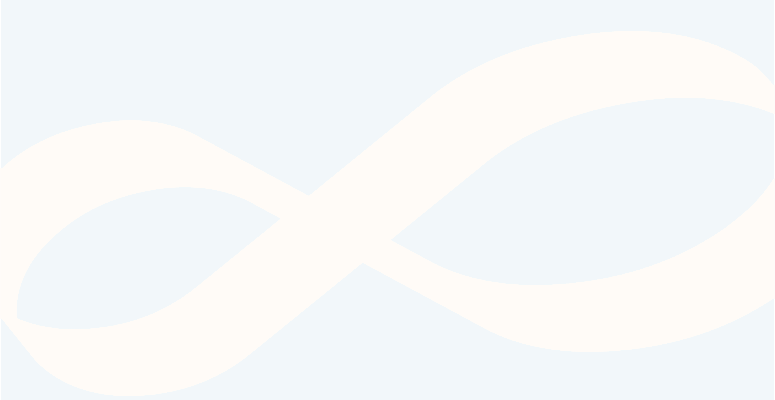 